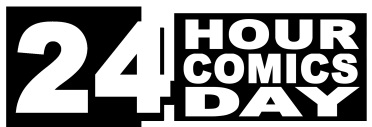 Wyrażam zgodę na udział  mojego dziecka w 24 HOUR COMICS DAY – Gdańsk 2018(PROSIMY O WYPEŁNIENIE KARTY PISMEM DRUKOWANYM)Imię i nazwisko…………………………………………………………………………………………………………………………………………………………….Adres:………………………………………………………………………………………………………………………………………………………Pesel:………………………………………………………………………………………………………………………………………………………Nr. tel. ………………………………………      E-mai:……………………………………………………………………………………                                                                                               ……………………………………………………………………                                                                                                         Data i podpis prawnego opiekunaOrganizatorzy: Wojewódzka i Miejska Biblioteka Publiczna im. Josepha Conrada Korzeniowskiego w Gdańsku,  Zespół Szkół Ogólnokształcących nr 9 w Gdańsku ,  Edu Art. Media, Fundacja KRESKA im. Janusza Christy